Печатное издание органа местного самоуправленияКаратузский сельсовет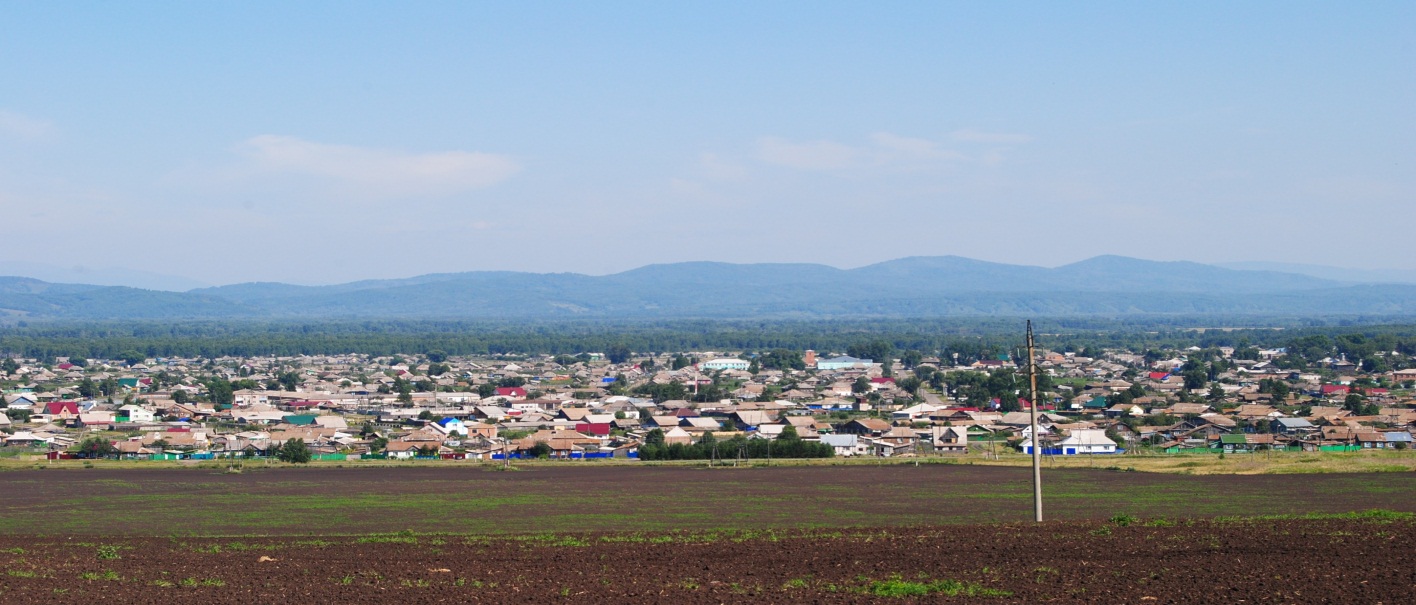 № 6 (110) от 08 апреля 2016 г.	с. КаратузскоеАДМИНИСТРАЦИЯ КАРАТУЗСКОГО СЕЛЬСОВЕТАПОСТАНОВЛЕНИЕ15.03.2016г.  			     с. Каратузское			              № 111-ПО создании муниципального бюджетного учреждения «Каратузская сельская централизованная бухгалтерия»В целях оптимизации численности работников органов местного самоуправления муниципального образования Каратузский сельсовет, в соответствии со ст. 51 Гражданского кодекса Российской Федерации, руководствуясь Распоряжением администрации Каратузского сельсовета от 16.02.2016г. №12а-Р, статьей 31 Устава Каратузского сельсовета Каратузского района Красноярского края, ПОСТАНОВЛЯЮ:1. Создать муниципальное бюджетное учреждение «Каратузская сельская централизованная бухгалтерия».2. Утвердить Устав муниципального бюджетного учреждения «Каратузская сельская централизованная бухгалтерия».3. Начальнику отдела по финансам, развитию и правовым вопросам (Клюевой А.Л.), ответственному за регистрацию МБУ «Каратузская сельская централизованная бухгалтерия»:3.1. В срок до 18.04.2016г. произвести регистрацию муниципального бюджетного учреждения «Каратузская сельская централизованная бухгалтерия» в МИФНС №10 по Красноярскому краю в установленном законодательством порядке. 3.2. В срок до 18.04.2016г. разработать и представить на утверждение штатное расписание и организационную структуру муниципального бюджетного учреждения «Каратузская сельская централизованная бухгалтерия». 3.3. Укомплектовать штат муниципального бюджетного учреждения «Каратузская сельская централизованная бухгалтерия» квалифицированными кадрами.3.4. В срок до 18.04.2016г. подготовить и представить смету доходов и расходов муниципального бюджетного учреждения «Каратузская сельская централизованная бухгалтерия» на очередной финансовый год и среднесрочную перспективу.3.5. Согласовать с финансовым управлением администрации Каратузского района соответствующие изменения в бюджет муниципального образования Каратузский сельсовет на 2016 год и на плановый период 2017 и 2018 годов.4. Настоящее постановление подлежит обязательному опубликованию в официальном печатном издании «Каратузский Вестник», а также на официальном сайте администрации Каратузского сельсовета в сети интернет.5. Контроль за исполнение настоящего Постановления оставляю за собой.6. Постановление вступает в силу с момента подписания.Глава Каратузского сельсовета                                                А.А.СаарАДМИНИСТРАЦИЯ КАРАТУЗСКОГО СЕЛЬСОВЕТАПОСТАНОВЛЕНИЕ01.04.2016                                                    	  с. Каратузское                                                      		№172-ПО внесении изменений в административный регламент исполнения муниципальной функции по проведению проверок юридических лиц и индивидуальных предпринимателей при осуществлении муниципального земельного контроля на территории муниципального образования «Каратузский сельсовет», утвержденный постановлением от 05.05.2015г. №213-П.В соответствии с Федеральным законом от 06.10.2003г. №131-ФЗ «Об общих принципах организации местного самоуправления в РФ», Федеральным законом от 26.12.2008г. №294-ФЗ «О защите прав юридических лиц и индивидуальных предпринимателей при осуществлении государственного контроля (надзора) и муниципального контроля», руководствуясь ст. 14 Устава Каратузского сельсовета Каратузского района Красноярского краяПОСТАНОВЛЯЮ:Внести в административный регламент исполнения муниципальной функции по проведению проверок юридических лиц и индивидуальных предпринимателей при осуществлении муниципального земельного контроля на территории муниципального образования «Каратузский сельсовет», утвержденный постановлением от 05.05.2015г. №213-П «Об утверждении административного регламента исполнения муниципальной функции по проведению проверок юридических лиц и индивидуальных предпринимателей при осуществлении муниципального земельного контроля на территории муниципального образования «Каратузский сельсовет»» следующие изменения:Пункт 3.4.3 раздела 3.4 регламента следует дополнить абзацем 2 и 3 следующего содержания:«В течение десяти рабочих дней со дня получения мотивированного запроса юридическое лицо, индивидуальный предприниматель обязаны направить в орган государственного контроля (надзора) или орган муниципального контроля указанные в запросе документы.Указанные в запросе документы представляются в виде копий, заверенных печатью (при ее наличии) и соответственно подписью индивидуального предпринимателя, его уполномоченного представителя, руководителя, иного должностного лица юридического лица. Юридическое лицо, индивидуальный предприниматель вправе представить указанные в запросе документы в форме электронных документов, подписанных усиленной квалифицированной электронной подписью, в порядке, определяемом Правительством Российской Федерации».Абзац 4 пункта 3.6.1 раздела 3.6 следует дополнить предложениями следующего содержания:«При наличии согласия проверяемого лица на осуществление взаимодействия в электронной форме в рамках государственного контроля (надзора) или муниципального контроля акт проверки может быть направлен в форме электронного документа, подписанного усиленной квалифицированной электронной подписью лица, составившего данный акт, руководителю, иному должностному лицу или уполномоченному представителю юридического лица, индивидуальному предпринимателю, его уполномоченному представителю. При этом акт, направленный в форме электронного документа, подписанного усиленной квалифицированной электронной подписью лица, составившего данный акт, проверяемому лицу способом, обеспечивающим подтверждение получения указанного документа, считается полученным проверяемым лицом».Абзац 5 пункта 3.6.1 раздела 3.6 изложить в новой редакции:«В случае, если для составления акта проверки необходимо получить заключения по результатам проведенных исследований, испытаний, специальных расследований, экспертиз, акт проверки составляется в срок, не превышающий трех рабочих дней после завершения мероприятий по контролю, и вручается руководителю, иному должностному лицу или уполномоченному представителю юридического лица, индивидуальному предпринимателю, его уполномоченному представителю под расписку либо направляется заказным почтовым отправлением с уведомлением о вручении и (или) в форме электронного документа, подписанного усиленной квалифицированной электронной подписью лица, составившего данный акт (при условии согласия проверяемого лица на осуществление взаимодействия в электронной форме в рамках государственного контроля (надзора) или муниципального контроля), способом, обеспечивающим подтверждение получения указанного документа. При этом уведомление о вручении и (или) иное подтверждение получения указанного документа приобщаются к экземпляру акта проверки, хранящемуся в деле органа государственного контроля (надзора) или органа муниципального контроля».2. Настоящее постановление подлежит официальному опубликованию в официальном печатном издании «Каратузский Вестник».3. Постановление вступает в силу в день следующий, за днем его официального опубликования.4. Контроль за исполнением настоящего постановления оставляю за собой. Глава Каратузского сельсовета                                                 А.А.СаарАДМИНИСТРАЦИЯ КАРАТУЗСКОГО СЕЛЬСОВЕТАПОСТАНОВЛЕНИЕ01.04.2016                                                                                            с. Каратузское                       	                           	№173-ПО внесении изменений в административный регламент исполнения муниципальной функции по проведению проверок юридических лиц и индивидуальных предпринимателей при осуществлении муниципального контроля за обеспечением сохранности автомобильных дорог местного значения на территории Каратузского сельсовета, утвержденный постановлением от 01.07.2015г. №294-П.В соответствии с Федеральным законом от 06.10.2003г. №131-ФЗ «Об общих принципах организации местного самоуправления в РФ», Федеральным законом от 26.12.2008г. №294-ФЗ «О защите прав юридических лиц и индивидуальных предпринимателей при осуществлении государственного контроля (надзора) и муниципального контроля», руководствуясь ст. 14 Устава Каратузского сельсовета Каратузского района Красноярского краяПОСТАНОВЛЯЮ:Внести в административный регламент исполнения муниципальной функции по проведению проверок юридических лиц и индивидуальных предпринимателей при осуществлении муниципального контроля за обеспечением сохранности автомобильных дорог местного значения на территории Каратузского сельсовета, утвержденный постановлением администрации Каратузского сельсовета от 01.07.2015г. №294-П «Об утверждении административного регламента исполнения муниципальной функции по проведению проверок юридических лиц и индивидуальных предпринимателей при осуществлении муниципального контроля за обеспечением сохранности автомобильных дорог местного значения на территории Каратузского сельсовета» следующие изменения:Пункт 3.4.3 раздела 3.4 регламента следует дополнить абзацем 2 и 3 следующего содержания:«В течение десяти рабочих дней со дня получения мотивированного запроса юридическое лицо, индивидуальный предприниматель обязаны направить в орган государственного контроля (надзора) или орган муниципального контроля указанные в запросе документы.Указанные в запросе документы представляются в виде копий, заверенных печатью (при ее наличии) и соответственно подписью индивидуального предпринимателя, его уполномоченного представителя, руководителя, иного должностного лица юридического лица. Юридическое лицо, индивидуальный предприниматель вправе представить указанные в запросе документы в форме электронных документов, подписанных усиленной квалифицированной электронной подписью, в порядке, определяемом Правительством Российской Федерации».Абзац 4 пункта 3.6.1 раздела 3.6 следует дополнить предложениями следующего содержания:«При наличии согласия проверяемого лица на осуществление взаимодействия в электронной форме в рамках государственного контроля (надзора) или муниципального контроля акт проверки может быть направлен в форме электронного документа, подписанного усиленной квалифицированной электронной подписью лица, составившего данный акт, руководителю, иному должностному лицу или уполномоченному представителю юридического лица, индивидуальному предпринимателю, его уполномоченному представителю. При этом акт, направленный в форме электронного документа, подписанного усиленной квалифицированной электронной подписью лица, составившего данный акт, проверяемому лицу способом, обеспечивающим подтверждение получения указанного документа, считается полученным проверяемым лицом».Абзац 5 пункта 3.6.1 раздела 3.6 изложить в новой редакции:«В случае, если для составления акта проверки необходимо получить заключения по результатам проведенных исследований, испытаний, специальных расследований, экспертиз, акт проверки составляется в срок, не превышающий трех рабочих дней после завершения мероприятий по контролю, и вручается руководителю, иному должностному лицу или уполномоченному представителю юридического лица, индивидуальному предпринимателю, его уполномоченному представителю под расписку либо направляется заказным почтовым отправлением с уведомлением о вручении и (или) в форме электронного документа, подписанного усиленной квалифицированной электронной подписью лица, составившего данный акт (при условии согласия проверяемого лица на осуществление взаимодействия в электронной форме в рамках государственного контроля (надзора) или муниципального контроля), способом, обеспечивающим подтверждение получения указанного документа. При этом уведомление о вручении и (или) иное подтверждение получения указанного документа приобщаются к экземпляру акта проверки, хранящемуся в деле органа государственного контроля (надзора) или органа муниципального контроля».2. Настоящее постановление подлежит официальному опубликованию в официальном печатном издании «Каратузский Вестник».3. Постановление вступает в силу в день следующий, за днем его официального опубликования.4. Контроль за исполнением настоящего постановления оставляю за собой. Глава Каратузского сельсовета                                                                А.А.СаарАДМИНИСТРАЦИЯ КАРАТУЗСКОГО СЕЛЬСОВЕТАПОСТАНОВЛЕНИЕ01.04.2016                          	                              	  с. Каратузское                       	                                 	№174-ПО внесении изменений в административный регламент проведения проверок деятельности управляющих организаций на основании обращений собственников помещений в многоквартирном доме, председателя совета многоквартирного дома, органов управления товарищества собственников жилья либо органов управления жилищного кооператива или органов управления иного специализированного потребительского кооператива на территории Каратузского сельсовета, утвержденный постановлением от 01.07.2015г. №294а-П.В соответствии с Федеральным законом от 06.10.2003г. №131-ФЗ «Об общих принципах организации местного самоуправления в РФ», Федеральным законом от 26.12.2008г. №294-ФЗ «О защите прав юридических лиц и индивидуальных предпринимателей при осуществлении государственного контроля (надзора) и муниципального контроля», руководствуясь ст. 14 Устава Каратузского сельсовета Каратузского района Красноярского краяПОСТАНОВЛЯЮ:Внести в административный регламент проведения проверок деятельности управляющих организаций на основании обращений собственников помещений в многоквартирном доме, председателя совета многоквартирного дома, органов управления товарищества собственников жилья либо органов управления жилищного кооператива или органов управления иного специализированного потребительского кооператива на территории Каратузского сельсовета, утвержденный постановлением от 01.07.2015г. №294а-П «Об утверждении административного регламента проведения проверок деятельности управляющих организаций на основании обращений собственников помещений в многоквартирном доме, председателя совета многоквартирного дома, органов управления товарищества собственников жилья либо органов управления жилищного кооператива или органов управления иного специализированного потребительского кооператива на территории Каратузского сельсовета», следующие изменения:Пункт 3.2 раздела 3 регламента следует изложить в новой редакции:«Акт проверки оформляется непосредственно после ее завершения в двух экземплярах, один из которых с копиями приложений вручается руководителю, иному должностному лицу или уполномоченному представителю юридического лица, индивидуальному предпринимателю, его уполномоченному представителю под расписку об ознакомлении либо об отказе в ознакомлении с актом проверки. В случае отсутствия руководителя, иного должностного лица или уполномоченного представителя юридического лица, индивидуального предпринимателя, его уполномоченного представителя, а также в случае отказа проверяемого лица дать расписку об ознакомлении либо об отказе в ознакомлении с актом проверки акт направляется заказным почтовым отправлением с уведомлением о вручении, которое приобщается к экземпляру акта проверки, хранящемуся в деле органа государственного контроля (надзора) или органа муниципального контроля. При наличии согласия проверяемого лица на осуществление взаимодействия в электронной форме в рамках государственного контроля (надзора) или муниципального контроля акт проверки может быть направлен в форме электронного документа, подписанного усиленной квалифицированной электронной подписью лица, составившего данный акт, руководителю, иному должностному лицу или уполномоченному представителю юридического лица, индивидуальному предпринимателю, его уполномоченному представителю. При этом акт, направленный в форме электронного документа, подписанного усиленной квалифицированной электронной подписью лица, составившего данный акт, проверяемому лицу способом, обеспечивающим подтверждение получения указанного документа, считается полученным проверяемым лицом.В случае, если для составления акта проверки необходимо получить заключения по результатам проведенных исследований, испытаний, специальных расследований, экспертиз, акт проверки составляется в срок, не превышающий трех рабочих дней после завершения мероприятий по контролю, и вручается руководителю, иному должностному лицу или уполномоченному представителю юридического лица, индивидуальному предпринимателю, его уполномоченному представителю под расписку либо направляется заказным почтовым отправлением с уведомлением о вручении и (или) в форме электронного документа, подписанного усиленной квалифицированной электронной подписью лица, составившего данный акт (при условии согласия проверяемого лица на осуществление взаимодействия в электронной форме в рамках государственного контроля (надзора) или муниципального контроля), способом, обеспечивающим подтверждение получения указанного документа. При этом уведомление о вручении и (или) иное подтверждение получения указанного документа приобщаются к экземпляру акта проверки, хранящемуся в деле органа государственного контроля (надзора) или органа муниципального контроля».Абзац 6 пункта 7.1 изложить в новой редакции:«в случае несогласия с фактами, выводами, предложениями, изложенными в акте проверки, либо с выданным предписанием об устранении выявленных нарушений в течение пятнадцати дней с даты получения акта проверки вправе представить в орган муниципального контроля в письменной форме возражения в отношении акта проверки и (или) выданного предписания об устранении выявленных нарушений в целом или его отдельных положений. При этом юридическое лицо, индивидуальный предприниматель вправе приложить к таким возражениям документы, подтверждающие обоснованность таких возражений, или их заверенные копии либо в согласованный срок передать их в орган муниципального контроля. Указанные документы могут быть направлены в форме электронных документов (пакета электронных документов), подписанных усиленной квалифицированной электронной подписью проверяемого лица».2. Настоящее постановление подлежит официальному опубликованию в официальном печатном издании «Каратузский Вестник».3. Постановление вступает в силу в день следующий, за днем его официального опубликования.4. Контроль за исполнением настоящего постановления оставляю за собой. Глава Каратузского сельсовета                                                 А.А.СаарАДМИНИСТРАЦИЯ КАРАТУЗСКОГО СЕЛЬСОВЕТАПОСТАНОВЛЕНИЕ01.04.2016                           	                                                           с. Каратузское                       		№175-ПО внесении изменений в административный регламент исполнения муниципальной функции по проведению проверок юридических лиц и индивидуальных предпринимателей при осуществлении муниципального контроля в сфере благоустройства на территории муниципального образования «Каратузский сельсовет», утвержденный постановлением от 05.05.2015г. №214-П.В соответствии с Федеральным законом от 06.10.2003г. №131-ФЗ «Об общих принципах организации местного самоуправления в РФ», Федеральным законом от 26.12.2008г. №294-ФЗ «О защите прав юридических лиц и индивидуальных предпринимателей при осуществлении государственного контроля (надзора) и муниципального контроля», руководствуясь ст. 14 Устава Каратузского сельсовета Каратузского района Красноярского краяПОСТАНОВЛЯЮ:Внести в административный регламент исполнения муниципальной функции по проведению проверок юридических лиц и индивидуальных предпринимателей при осуществлении муниципального контроля в сфере благоустройства на территории муниципального образования «Каратузский сельсовет», утвержденный постановлением администрации Каратузского сельсовета от 05.05.2015г. №214-П «Об утверждении административного регламента исполнения муниципальной функции по проведению проверок юридических лиц и индивидуальных предпринимателей при осуществлении муниципального контроля в сфере благоустройства на территории муниципального образования «Каратузский сельсовет»» следующие изменения:Пункт 3.4.3 раздела 3.4 регламента следует дополнить абзацем 2 и 3 следующего содержания:«В течение десяти рабочих дней со дня получения мотивированного запроса юридическое лицо, индивидуальный предприниматель обязаны направить в орган государственного контроля (надзора) или орган муниципального контроля указанные в запросе документы.Указанные в запросе документы представляются в виде копий, заверенных печатью (при ее наличии) и соответственно подписью индивидуального предпринимателя, его уполномоченного представителя, руководителя, иного должностного лица юридического лица. Юридическое лицо, индивидуальный предприниматель вправе представить указанные в запросе документы в форме электронных документов, подписанных усиленной квалифицированной электронной подписью, в порядке, определяемом Правительством Российской Федерации».Абзац 4 пункта 3.6.1 раздела 3.6 следует дополнить предложениями следующего содержания:«При наличии согласия проверяемого лица на осуществление взаимодействия в электронной форме в рамках государственного контроля (надзора) или муниципального контроля акт проверки может быть направлен в форме электронного документа, подписанного усиленной квалифицированной электронной подписью лица, составившего данный акт, руководителю, иному должностному лицу или уполномоченному представителю юридического лица, индивидуальному предпринимателю, его уполномоченному представителю. При этом акт, направленный в форме электронного документа, подписанного усиленной квалифицированной электронной подписью лица, составившего данный акт, проверяемому лицу способом, обеспечивающим подтверждение получения указанного документа, считается полученным проверяемым лицом».Абзац 5 пункта 3.6.1 раздела 3.6 изложить в новой редакции:«В случае, если для составления акта проверки необходимо получить заключения по результатам проведенных исследований, испытаний, специальных расследований, экспертиз, акт проверки составляется в срок, не превышающий трех рабочих дней после завершения мероприятий по контролю, и вручается руководителю, иному должностному лицу или уполномоченному представителю юридического лица, индивидуальному предпринимателю, его уполномоченному представителю под расписку либо направляется заказным почтовым отправлением с уведомлением о вручении и (или) в форме электронного документа, подписанного усиленной квалифицированной электронной подписью лица, составившего данный акт (при условии согласия проверяемого лица на осуществление взаимодействия в электронной форме в рамках государственного контроля (надзора) или муниципального контроля), способом, обеспечивающим подтверждение получения указанного документа. При этом уведомление о вручении и (или) иное подтверждение получения указанного документа приобщаются к экземпляру акта проверки, хранящемуся в деле органа государственного контроля (надзора) или органа муниципального контроля».2. Настоящее постановление подлежит официальному опубликованию в официальном печатном издании «Каратузский Вестник».3. Постановление вступает в силу в день следующий, за днем его официального опубликования.4. Контроль за исполнением настоящего постановления оставляю за собой. Глава Каратузского сельсовета                                                 А.А.СаарКАРАТУЗСКИЙ СЕЛЬСКИЙ СОВЕТ ДЕПУТАТОВРЕШЕНИЕ07.04.2016                                                                                     с.Каратузское                                       № 05-27Об избрании заместителя председателя Каратузского сельского Совета депутатовРуководствуясь статьей 27 Регламента Каратузского сельского Совета депутатов, Каратузский сельский Совет депутатов РЕШИЛ:1. Избрать заместителем председателя Каратузского сельского Совета депутатов Блинцова Евгения Ивановича.2. Решение вступает в силу со дня его принятия и подлежит опубликованию в печатном издании органа местного самоуправления Каратузского сельсовета «Каратузский вестник».Председатель  Каратузскогосельского Совета депутатов                                                О.В. Федосеева Глава Каратузского  сельсовета                                          А.А. СаарКАРАТУЗСКИЙ СЕЛЬСКИЙ СОВЕТ ДЕПУТАТОВРЕШЕНИЕ07.04.2016г.			     с. Каратузское				      № 05-28Об утверждении Правил содержания животных на территории Каратузского сельсоветаВ целях улучшения санитарного состояния и благоустройства поселения, упорядочения содержания животных на территории Каратузского сельсовета, в соответствии с Федеральным законом от 14.05.1993 г. № 4979-I «О ветеринарии», Кодексом Российской Федерации «Об административных правонарушениях» от 30.12.2001г. №195-ФЗ, руководствуясь Федеральным законом от 06.10.2003г. №131-ФЗ «Об общих принципах организации местного самоуправления», Уставом Каратузского сельсовета Каратузского района Красноярского края, Каратузский сельский Совет депутатов РЕШИЛ:1. Утвердить Правила содержания животных на территории Каратузского сельсовета, согласно Приложению №1.2. Признать утратившим силу Решение Каратузского сельского Совета депутатов от 14.03.2013г. №16-60 «Об утверждении правил содержания животных на территории Каратузского сельсовета.3. Контроль за исполнением настоящего Решения возложить на постоянную депутатскую комиссию по законности, охране порядка, сельскому хозяйству и предпринимательству.4. Решение вступает в силу в день, следующий за днем его официального опубликования в печатном издании «Каратузский Вестник» и подлежит размещению на официальном сайте администрации Каратузского сельсовета.Председатель Совета депутатов				О.В.ФедосееваГлава Каратузского сельсовета				А.А.СаарПриложение №1к Решению Каратузского сельского Совета депутатовот 07.04.2016 года № 05-28ПРАВИЛАсодержания животных на территории Каратузского сельсоветаНастоящие Правила устанавливаются в целях упорядочения деятельности в сфере содержания животных, и определяют на территории сельсовета единые и обязательные нормы и требования содержания животных в личных подсобных хозяйствах граждан.1. Общие положения и основные понятия1.1. Настоящие Правила содержания сельскохозяйственных животных разработаны в соответствии с Законом Российской Федерации от 14.05.1993 г. № 4979 «О ветеринарии», Федеральным законом от 30.03.1999г. № 52-ФЗ «О санитарно-эпидемиологическом благополучии населения», Кодексом Российской Федерации об административных правонарушениях от 30.12.2001г. № 195-ФЗ 1.2. Настоящие Правила являются нормативным актом, устанавливающим единый порядок содержания животных на территории Каратузского сельсовета, а также отлова безнадзорных животных, улучшения экологической обстановки и ветеринарно-санитарного благополучия, и обязательны для исполнения всеми предприятиями, учреждениями и организациями, независимо от организационно-правовых форм и форм собственности, а также гражданами.1.2. Под животными понимаются все группы сельскохозяйственных, непродуктивных животных, птиц, пушных зверей, рыб, пчел и зоопарковых животных, содержащиеся и разводимые гражданами и юридическими лицами.1.3 Владельцем животного является физическое или юридическое лицо, которое имеет в собственности, аренде или временном содержании животное.1.4. Безнадзорные животные – животные, находящиеся в общественных местах без сопровождающего лица.1.5. Настоящие правила распространяются на всех владельцев сельскохозяйственных животных физических и юридических лиц, независимо от форм собственности.2. Порядок проведения учета и регистрации сельскохозяйственных животных и домашней птицы2.1. Все животные, независимо от форм собственности, должны находиться на учете по месту содержания в ветеринарной службе и администрации сельсовета. Учет и регистрация животных производится постоянно. Вновь поступившие животные из-за пределов сельсовета должны быть зарегистрированы владельцами животных в ветеринарной службе или в администрации сельсовета. Ветеринарная служба и администрация сельсовета не реже чем один раз в 3 месяца проводят сверку данных учета.2.2. Ответственность за обязанность по регистрации и по доставке животного к месту проведения обработок возлагается на владельца.2.3. Регистрация животных производится в целях:- создания базы данных о количестве животных, в том числе для организации розыска пропавших животных и возвращения их владельцам;- решение проблем безнадзорных животных;-осуществления ветеринарного надзора и проведения мероприятий по предупреждению болезней животных;-своевременного предупреждения ввоза на территорию сельсовета животных из неблагополучных пунктов.-оперативного реагирования при проведении карантинных мероприятий на территории сельсовета.3. Порядок содержания животных.3.1. Владельцы животных обязаны создать условия содержания, соответствующие видовым особенностям животных, обеспечивающие недопущение распространения инфекционных заболеваний, соблюдение санитарных и гигиенических норм и экологическую безопасность. Запрещается содержание животных на балконах, лоджиях, местах общего пользования жилых домов (лестничных клетках, чердаках, подвалах, общих придомовых территориях (оградах) и других подсобных помещениях). 3.2. Животные, независимо от вида и породы, подлежат обязательным вакцинациям и обработкам, согласно плану противоэпизоотических мероприятий, утвержденному службой по ветеринарному надзору Красноярского края.3.3. Помещения, предназначенные для постоянного или временного содержания животных по своей площади и оборудованию должны соответствовать ветеринарно-санитарным требованиям, содержаться в чистоте и подлежат уборке по мере необходимости. Ответственность за поддержание соответствующего состояния помещений и территории возлагается на владельца животных.3.4. Временное пребывание владельцев с животными в гостиницах разрешается с соблюдением требований настоящих Правил, санитарно-гигиенических и ветеринарных правил, а также в соответствии с уставами, правилами и положениями, установленными в гостиницах.3.5. Владелец сельскохозяйственных животных и собак, имеющий в пользовании земельный участок, может содержать животное в свободном выгуле при ограничении передвижения животного в пределах участка при наличии ограждения, обеспечивающего изоляцию животного и предупреждающего его проникновение на территорию общего пользования, высотой не менее 160см. О наличии сторожевых животных должна иметься предупреждающая надпись.3.6. Запрещается хранить корма для домашних животных в подвалах многоквартирных жилых домов.3.7. Запрещается производить захоронения животных и продуктов убоя на территории сельсовета, не предназначенной для этих целей. Производить захоронение животных и продуктов убоя следует на специальном отведенном для этого месте, а именно на действующем на территории Каратузского сельсовета скотомогильнике.4. Порядок и условия содержания свиней, а также крупнорогатого скота.4.1. В целях предупреждения болезней владельцы животных обязаны обеспечить оптимальные условия содержания и чистоту на всех личных подсобных хозяйствах.4.2. Владельцы обязаны обеспечить безвыгульное содержание свиней и крупнорогатого скота в закрытом для доступа диких птиц помещении, исключающее контакт с другими животными и доступ посторонних лиц. 4.3. При размещении, строительстве, вводе в эксплуатацию объектов, связанных с содержанием свиней и КРС в личных подсобных хозяйствах, необходимо учитывать требования действующих строительных и санитарных норм и правил.4.4. Содержание свиней и КРС в жилых помещениях, на территории домовладения, границы которого непосредственно прилегают к общественным местам (детским садам, школам, паркам, лечебным учреждениям и др.), не допускается.4.5. Владелец свиней и КРС не должен допускать загрязнения навозом дворов и окружающей территории, а в случае загрязнения - немедленно устранить его (убрать навоз).4.6. Обезвреживание навоза в личном подсобном хозяйстве осуществляется методом компостирования на приусадебном участке в специально отведенных местах, исключающих распространение запахов и попадание навозных стоков в почву. Навоз или компост подлежит утилизации методом внесения в почву. В случае невозможности использования на приусадебном участке всего объема навоза владелец обязан обеспечить его вывоз в специально отведенное место, согласованное с органами местного самоуправления.4.7. Убой свиней и КРС, а также лошадей для коммерческих целей проводить только на специально оборудованных убойных пунктах, для личных нужд - на территории подворья, исключающих загрязнение туш и окружающей среды.5. Выгул собак и выпас сельскохозяйственных животных5.1. Запрещается оставлять животных без присмотра в местах общего пользования в жилых домах.5.2. Запретная территория - территория, где выгул или появление с собакой запрещается. Это все дошкольные и школьные учреждения с прилегающей территорией, детские игровые площадки, парковые зоны и другие места культурного отдыха населения. Появление с собаками запрещается в продовольственных магазинах, закрытых помещениях общего пользования, спортивных и культурно-зрелищных мероприятиях.Социальная зона - вся остальная территория поселения, статус которой не определен (сквер, пешеходный проход и т.д.), где вывод собак разрешен только на коротком поводке и в наморднике (за исключением комнатно-декоративных пород и малых беспородных собак).5.3. В местах общего пользования (лестничные площадки, коридоры, подъезды домов и т.д.) собаки должны быть на коротком поводке и в наморднике (за исключением комнатно-декоративных пород и малых беспородных собак).5.4. В случае отсутствия специально отведенных мест для выгула владелец собаки имеет право выгуливать собаку на любой территории с соблюдением настоящих Правил. При этом должна быть обеспечена безопасность окружающих людей и животных. Категорически запрещается выгул животных в подъездах, на лестничных площадках.5.5. Выпас сельскохозяйственных животных (кроме свиней) осуществляется на специально отведенных территориях (пастбищах), определенных сходами граждан, по согласованию с органами местного самоуправления.5.6. Запрещается выпас сельскохозяйственных животных на территории населенного пункта и в местах общего пользования - (придомовые территории домов, детские учреждения, школы, магазины, организации).5.7. Владельцы сельскохозяйственных животных (или нанятые рабочие - пастухи) обязаны принимать меры по обеспечению безопасности окружающих людей во время прогона животных по территории населенного пункта. Запрещается оставлять животных в дороге без надзора.5.8. В период угрозы эпизоотии, для предотвращения инфицирования, животные (в т. ч. свиньи) и домашняя птица переводятся на безвыгульное содержание по решению органа местного самоуправления.5.9. При продаже и транспортировке животных и птиц за пределы населенного пункта необходимо оформить ветеринарное свидетельство (справку) установленного образца в учреждениях ветеринарной службы.При поступлении (покупке) животных и птиц из-за пределов населенного пункта, оформленное ветеринарное свидетельство (справка) предоставляется участковому ветеринарному специалисту.5.10. Нормативный разрыв между помещениями для содержания сельскохозяйственных животных и объектов жилой застройки (или до границ с соседним участком - для пасек).Количество пчелиных семей не должно превышать одной пчелиной семьи на 100 не застроенных квадратных метров участка, но не более 10 пчелосемей на одном участке. Ульи отделяются от соседнего участка по периметру сплошным забором не ниже двух метров, либо зданием или другим строением. Летки ульев должны быть направлены к середине участка пчеловода.6. Перевозка животных в общественном транспорте6.1. Провоз животных осуществляется в соответствии с правилами транспортной организации, осуществляющей перевозки.Провоз в общественном транспорте собак разрешен на задней площадке транспортного средства:- при отсутствии запрещающего знака при входе;- крупные и средние собаки в наморднике и на поводке;- кошки и мелкие собаки в сумках-переносках.6.2. Транспортировка сельскохозяйственных животных должна осуществляться на специально оборудованном для этих целей транспорте.7. Отлов и обездвиживание безнадзорных животных7.1. Отлов и обездвиживание безнадзорных животных осуществляют организации, имеющие разрешение на отлов и обездвиживание животных. Отлову подлежат только безнадзорные животные. Запрещается проводить отлов безнадзорных животных в присутствии детей, за исключением случаев, создающих угрозу жизни ребенка.7.2. Животные, находящиеся на улице без сопровождения лица, подлежат отлову. 7.3. Информация об отловленных либо доставленных безнадзорных животных является доступной и открытой. Каждый имеет право обратиться за получением необходимой информации о пропавшем или потерянном животном.8. Эвтаназия8.1. Эвтаназия, то есть прекращение жизнедеятельности животного, допускается по ветеринарным показаниям, при наличии неизлечимого заболевания, для прекращения неустранимых страданий или предотвращения опасности для людей.8.2. Эвтаназия допускается только при наличии заключения, подписанного ветеринарным специалистом, и только гуманными методами, исключающими предсмертные страдания. Осуществление эвтаназии допускается только ветеринарным специалистом.9. Обязанности владельцев по содержанию животных.9.1. Обязанности по содержанию и использованию животного несет владелец.9.2. Владельцы животных обязаны:Соблюдать и выполнять настоящие Правила.Соблюдать гигиенические, санитарные и ветеринарные правила.Гуманно обращаться и относиться к животным.Уважать права и свободы других людей, обеспечивать их безопасность от воздействия животных.Выполнять указания специалистов в области ветеринарии, а также самостоятельно осуществлять мероприятия, направленные на предупреждение возникновения болезней животных.В случае возникновения заболевания необходимо срочно сообщить ветеринарному специалисту, который обязан принять меры по установлению диагноза и проведению мероприятий, препятствующих распространению заболевания;Обеспечивать условия содержания животных в соответствии с их биологическими и видовыми особенностями, а также с ветеринарными и санитарно-гигиеническими нормами.Владельцы животных обязаны создавать условия содержания животных, при которых они не будут представлять опасность для окружающих и не будут причинять беспокойства.Предоставлять специалистам в области ветеринарии животных для осмотра, проведения необходимых исследований и вакцинаций, извещать ветеринарную службу обо всех случаях падежа и массовых заболеваний животных, а также нападения животных на человека.До прибытия специалистов принять меры по изоляции больных и подозреваемых в заражении животных.  Соблюдать установленные правила перевозки, убоя сельскохозяйственных животных и домашней птицы, хранению и переработке животноводческой продукции.Не допускать загрязнения окружающей природной среды и территории населенного пункта.Допущенные загрязнения устраняются владельцами животных.9.3. В случае гибели сельскохозяйственных животных и домашней птицы, утилизацию или захоронение трупа следует проводить под контролем государственной ветеринарной службы, в соответствии с Ветеринарно-санитарными правилами сбора, утилизации и уничтожения биологических отходов, утвержденными Главным государственным инспектором Российской Федерации 4 декабря 1995 года № 13-7-2/469. Самовольное захоронение трупов животных и птиц не допускается.10. Права владельцев животных.10.1Любые животные, а также полученная от сельскохозяйственных животных продукция, являются собственностью владельца и охраняются законом.10.2. Владелец животных имеет право:Получать необходимую информацию о порядке содержания, разведения животных в хозяйствах, организациях защиты животных, ветеринарных учреждениях;Приобретать и отчуждать животных (в том числе путем дарения, продажи и обмена и др.) с соблюдением порядка, предусмотренного законодательством Российской Федерации и настоящими Правилами.Подвергать принадлежащим им животных стерилизации (кастрации), косметическим операциям.Требовать от окружающих гуманного отношения к животным, защищать права животных.11. Ответственность за несоблюдение Правил.11.1. Владелец животных несет ответственность за вред, причиненный принадлежащим ему животным юридическим или физическим лицам, гражданам в соответствии с действующим российским законодательством.11.2. Юридические лица, индивидуальные предприниматели, должностные лица и граждане несут ответственность за нарушения Правил содержания животных на территории Каратузского сельсовета в соответствии с Законом Красноярского края "Об административных правонарушениях", иным действующим законодательством.11.3. Применение мер административной ответственности не освобождает нарушителя от обязанности возместить причиненный им материальный ущерб в соответствии с действующим законодательством.12. Контроль соблюдения настоящих Правил и ответственность за их нарушение12.1. Контроль соблюдения настоящих правил осуществляют органы местного самоуправления, во взаимодействии с ветеринарной службой, жилищно-эксплуатационными организациями и органами надзора в сфере защиты прав потребителей, в установленном порядке.12.2. Лица, выявившие нарушения настоящих правил, обращаются в органы санитарно-эпидемиологического, ветеринарного надзора, либо в органы местного самоуправления для принятия решения и привлечения нарушителя к административной ответственности.12.3 Вопросы, касающиеся правил содержания животных на территории Каратузского сельсовета и не урегулированные настоящими Правилами, разрешаются в соответствии с действующим законодательством.КАРАТУЗСКИЙ СЕЛЬСКИЙ СОВЕТ ДЕПУТАТОВРЕШЕНИE07.04.2016г.                                                                                       с. Каратузское                                                                 № 05-29 О структуре администрации Каратузского сельсовета	В соответствии с ч.8 статьи 37 Федеральным законом от 06.10.2003 №131-ФЗ «Об общих принципах организации местного самоуправления в РФ», со статьями 26, 29 Устава Каратузского сельсовета Каратузского района Красноярского края, Каратузский сельский Совет депутатов РЕШИЛ:1.Утвердить структуру администрации Каратузского сельсовета согласно приложению к настоящему решению. 2.Признать утратившими силу Решение Каратузского сельского Совета депутатов от 10.09.2015г. №30-177 «О структуре администрации Каратузского сельсовета».3. Контроль за исполнением настоящего решения возложить на постоянную депутатскую комиссию по законности, охране общественного порядка, сельскому хозяйству и предпринимательству.4. Решение вступает в силу после официального опубликования в печатном издании Каратузского сельсовета «Каратузский вестник» и распространяет свои действия на правоотношения возникающие с 19 апреля 2016 года.Председатель Совета депутатов                                                     О.В.ФедосееваГлава Каратузского сельсовета                                                               А.А. Саар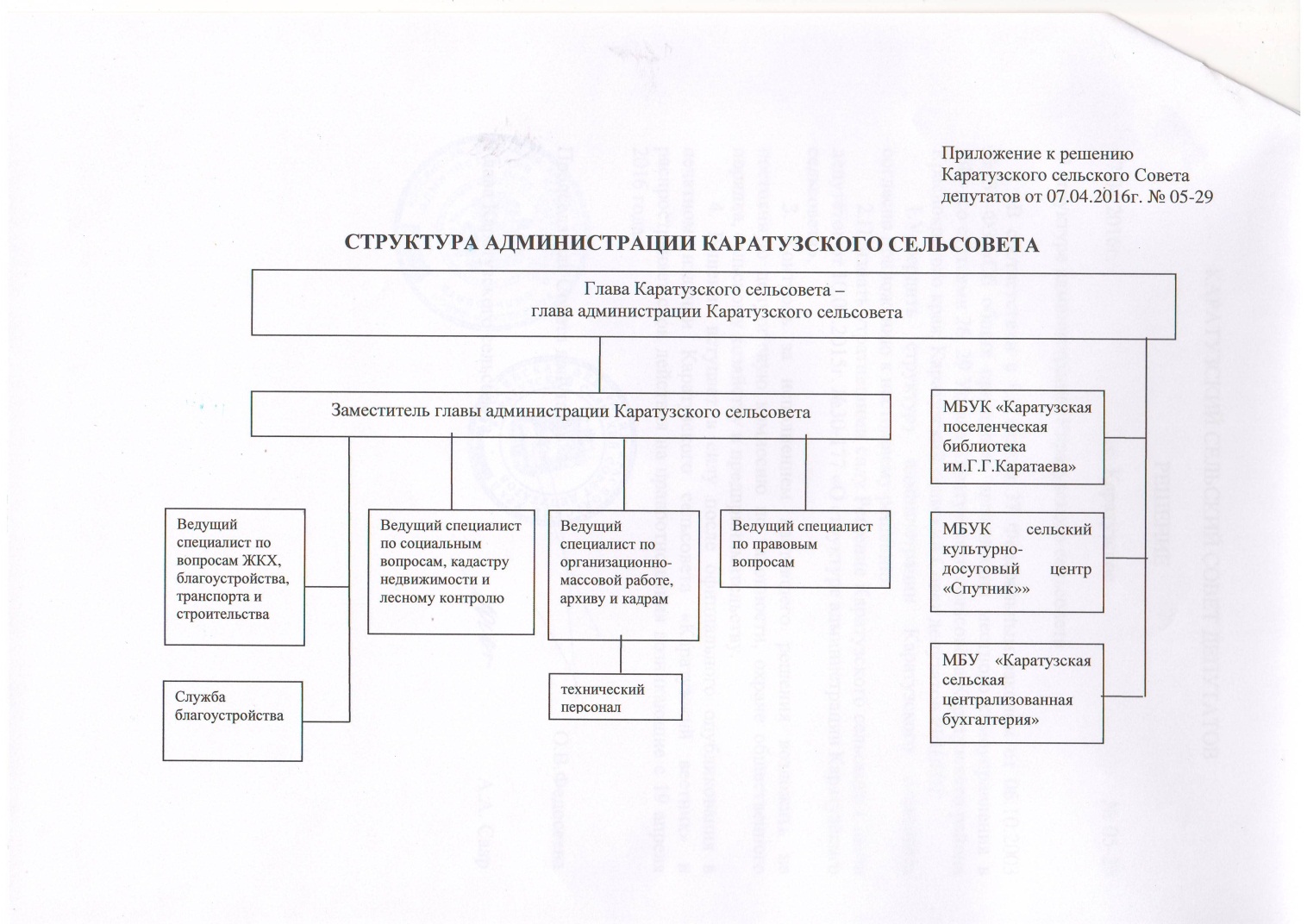 КАРАТУЗСКИЙ СЕЛЬСКИЙ СОВЕТ ДЕПУТАТОВРЕШЕНИЕ07.04.2016             	                                                           с. Каратузское                                                                        № 05-30О распределении депутатов Каратузского сельского Совета депутатов по участкамРуководствуясь Уставом Каратузского сельсовета, Каратузский сельский Совет депутатов РЕШИЛ:1. Распределить депутатов Каратузского сельского Совета депутатов по участкам, согласно Приложению 1.2. Решение Каратузского сельского Совета депутатов № Р-04 от 12.10.2015г. считать утратившим силу.2. Контроль за исполнением настоящего Решения возложить на председателя Совета депутатов.3. Решение вступает в силу со дня, следующего за днем его официального опубликования в печатном издании «Каратузский Вестник», также подлежит опубликованию в районной газете «Знамя труда» и на официальном сайте администрации Каратузского сельсовета в сети интернет.Глава Каратузского сельсовета				      А.А.СаарПриложение 1к Решению Каратузского сельского Совета депутатов от 07.04.2016г. № 05-30Распределение депутатов Каратузского сельскогоСовета депутатов по участкамОкруг №11. Шалимов Владимир Алексеевич рабочий тел. 2-15-36Улицы: Ленина с №5 по №53, с №18 по №74, Заречная с №1 по №95, с №2 по №60, пер.Заречный, Трудовая, Мичурина, Калинина, Суворова, Строительная, Ярова, К.Маркса, Энгельса, Тельмана, Свердлова, Кравченко с №1 по №69, с №2 по №42.2. Журавлева Елена Анатольевна рабочий тел. 2-17-58Улицы: Советская с №1 по №73, с №4 по №46, Кравченко с №71 по №79, с №44 по №50, Щетинкина, Партизанская с №1 по №61, с №10 по №68, Колхозная с №31 по №55, с №24 по №40.3. Гречишкин Сергей Николаевич рабочий тел. 2-16-91Улицы: Космическая, Дружбы, Объездная, Прибыткова, Чехова, С.Лазо, Спортивная, Профсоюзов, Шевченко, Карбышева, Хлебная, Димитрова с №29 по №71, с №30 по №644. Лепешкин Валерий Михайлович, рабочий тел. 2-15-86Улицы: Чапаева, Гагарина, 8 марта с №1 по №45, с №2 по №44, Рабочая, Молодежная, Заводская, Крупская, Октябрьская, 3 Интернационал, Колхозная пилорама, Колхозная с №42 по №122, с №57 по №147.5. Луканев Александр Николаевич, рабочий тел. 22-6-50Улицы: Мира, Партизанская с №63 по №137, с №70 по №120, Революционная с №1 по №75, с №2 по №68, 8 марта с №47 по №53.6. Блинцов Евгений Иванович рабочий тел. 2-15-91Улицы: Жукова, Станичная, Минусинская, Черкасова, Федосеева, Кедровая, Пролетарская, Энергетиков, Куйбышева, Кутузова, пер.Вишневый, Советская с №75 по №83, с №48 по №56, Революционная с №73 по №81, с №70 по №78, пер.Жукова, Набережная.Округ №27. Сомова Татьяна Петровна рабочий тел. 2-26-50Улицы: Ленина с №1 по №3 «д», с №2 по №14, Саянская, Автомобилистов, Стрелкова, Омская, Островского, Таежная, Юбилейная, Юности, Цветаевой, Комарова, Заречная с №97 по №105, с №62 по №66, Лермонтова, Ломоносова, Восточная, Мелиораторов, Березовая, Лесная, 60 лет Октября.8. Федосеева Оксана Владимировнарабочий тел. 2-26-51Улицы: Крестьянская, Ачинская, Армейская, Российская, Старковой, Южная, Декабристов, А.Невского, Енисейская, Торфяников, Амыльская, Сосновая, Лепешинской, Циолковского, Славянская, А.Кузьмина, Роща, Весенняя, Высоцкого, Сибирская, Кирпичная, пер.Училищный, 9 мая, Шишкина, Дурновцева, Лебедя, Довгер, Астафьева, Кропочева, Казачья, Трофимова, пер.Ачинский, д.Ср.Кужебар9.Шункина Ирина Львовна, рабочий тел. 2-16-89Улицы: 1 мая, Комсомольская, пер.Комсомольский, Пушкина, Зеленая, Новая, Дачная, Горького, Филиппова, Рубана, Головачева, Колхозная с №1 по №29, с №2 по №22, Димитрова с №1 по №27, с №2 по №28, Партизанская с №2 по №8, Каратаева, 1-ая Каратузская, Кирова, Гоголя, пер.Первомайский.КАРАТУЗСКИЙ СЕЛЬСКИЙ СОВЕТ ДЕПУТАТОВРЕШЕНИЕ07.04.2016 год			   с.Каратузское				 № 05-31О внесении изменений в решение Каратузского сельского Совета депутатов от 23.06.2015 №27-166 «Об утверждении Положения о бюджетном процессе в Каратузском сельсовете»На основании Федерального закона от 06.10.2003 №131-ФЗ «Об общих принципах организации местного самоуправления в РФ», Закона Красноярского края от 18.12.2008 года № 7-2617 «О бюджетном процессе в Красноярском крае», в соответствии с Бюджетным кодексом РФ, руководствуясь статьями 24, 26 Устава Каратузского сельсовета Каратузского района Красноярского края, Каратузский сельский Совет депутатов РЕШИЛ:1. Внести в Решение Каратузского сельского Совета депутатов от 23.06.2015г. №27-166 следующие изменения:Статью 6 главы 2 дополнить пунктом 3 следующего содержания:«3. Не использованные по состоянию на 1 января текущего финансового года межбюджетные трансферты, полученные в форме субсидий, субвенций и иных межбюджетных трансфертов, имеющих целевое назначение, подлежат возврату в доход бюджета, из которого они были ранее предоставлены, в течение первых 15 рабочих дней текущего финансового года».2. Контроль за исполнением настоящего Решения возложить на постоянную депутатскую комиссию по законности, охране общественного порядка, сельскому хозяйству и предпринимательству.3. Решение вступает в силу в день, следующий за днем официального опубликования (обнародования) в печатном издании «Каратузский Вестник».Председатель Каратузского сельскогоСовета депутатов				              	      О.В.ФедосееваГлава Каратузского сельсовета						     А.А.СаарВыпуск номера подготовила администрация Каратузского сельсовета.Адрес: село Каратузское улица Ленина 30.Нормативныйразрыв(метров)Поголовье (голов)Поголовье (голов)Поголовье (голов)Поголовье (голов)Поголовье (голов)Поголовье (голов)Поголовье (голов)Поголовье (голов)Нормативныйразрыв(метров)свиньиКРСКРСОвцы, козылошадиптицакролики10До5До 5До 10До 10До 5До 30До10       20От 6До 8От 6 До 8От 11 До 15От 11 До 15От 6До 8От 31До 45От 11 До 2030От 9 До 10От 9До 10От 16До 20От 16До 20От 9 До 10От 46 До 60От 21 До 3040От 11До 15От 11До 15От 21До 25От 21До 25От 11До 15От 61До 75От 31До 40Председатель Каратузского сельского Совета депутатовО.В.Федосеева